Сценарий досуга в старшей группе « Синичкин день»Воспитатель Середа А.А.Цель:-познакомить с экологическим праздником «Синичкин день».
Задачи:закрепить знания детей о зимующих птицах;
- воспитывать бережное и доброе отношение к природе.Оборудование: два обруча, листы бумаги, фотографии птиц, перышки из бумаги с загадками, кормушка, семечки, картины с изображением ранней и поздней осени.Ход мероприятия:-Ребята, посмотрите на картины, какая из них лишняя? Почему?(на доске 4картины, на трех изображена ранняя осень, а на 4ой поздняя осень)-Чем отличается поздняя осень от ранней?*Уже нет красивой золотой листвы, холоднее, перелетные птицы улетели , снег идет иногда.-В середине ноября, поздней осенью 12 числа на Руси отмечали всегда Синичкин день.Этот праздник  отмечают и сейчас. Как Вы думаете, почему его так назвали? Что это за праздник такой?*Выслушиваем предположения детей.-У наших предков существовало поверье, что именно 12 ноября зимующие птицы прилетают в города и села. В этот день взрослые чинили старые птичьи кормушки и вешали новые, а дети кормили птиц.Русский народ верил, что синицы приносят в дом счастье, поэтому этих ярких птичек старались приманить, размещая рядом с домами кормушки, а на деревья развешивали веревочки с кусочками сала.-Ребята, а откуда синичка прилетает к нам в города? Почему?*Из леса. Там снегом всё замело, семечки замерзли, корма нет, птички верят и ждут, что люди их покормят.-Чем можно покормить синичек?*Кусочки сала(несоленого), крошки хлеба, семечки подсолнуха и семечки тыквы.-В старину на 12 ноября было много примет и гаданий, связанных с синицами. Например, когда птицы прилетали во двор, им кидали крошки хлеба и куски сала. Если синицы начинали клевать хлеб, это означало денежный успех, если сало - прибавление скота. А если на кормушки прилетало множество пернатых, это было вестником метелей и сильных морозов. -"Покорми птиц зимой - они послужат тебе весной", - говорили наши дедушки и бабушки.-Как вы думаете, почему так говорили?*пернатые, спасенные от голода зимой, помогут уберечь грядущий урожай от насекомых-вредителей.  Дорогая Синичка, послушай, что мы про тебя знаем.1 ребенок: У синички жёлтая грудь, через всю грудь проходит чёрная полоса, щечки белые, глаза чёрные. Живут синицы стайками. Они ни минуты не сидят спокойно, вечно в движении – с утра и до ночи.2 ребенок: Синичек в народе прозвали акробатами, потому что они ловкие и могут забраться в любую щель. У них крепкие ноги, на ногах сильные лапки с острыми коготками, с помощью острых коготков синичка может передвигаться по веточкам деревьев даже вниз головой.Воспитатель: Летом синички живут в лесах, парках, садах. Гнёзда синицы вьют в дупле дерева. Самка в это гнездо откладывает 10–15 белых яиц с красно-коричневыми пятнами. Самец в это время приносит корм самке. Птенцов выкармливают оба родителя3 ребенок: Синицы очень полезные птицы. Сильный и твёрдый клюв легко достаёт насекомых из трещин коры деревьев и раздалбливает крепкие семена и лесные орехи. Круглый год они очищают леса и сады от вредных насекомых, особенно любит полакомиться вредными жуками и личинками. Только одна синичка за сутки съедает столько насекомых, сколь весит сама.4 ребенок: В старину царскими указами запрещалось убивать синиц. А тому, кто убьет было суровое наказание — могли высечь, или взять крупный штраф.5 ребенок: К зиме синички перебираются к жилью человека. Своим появлением в городе они дают сигнал людям, что скоро зима не забудьте утеплить свои дома и что пришла пора позаботиться человеку о птицах. Оперение у синичек густое и пушистое, холод им не страшен, замерзают птички от голода.-С праздником мы познакомились, а теперь предлагаю поиграть и ещё интересное что-то узнать.Воспитатель предлагает детям разделиться на две команды.Столы расставлены в группе вдоль стен, середина группы пустая. Команды встают друг на против друга.-Наши конкурсы начнутся с разминки для команд.Раз,2,три покружись и в синичек превратись«Шустрые синички»
Скачет шустрая синичка, (прыжки на месте на двух ногах)
Ей на месте не сидится. (прыжки на левой ноге на месте)
Прыг-скок, прыг-скок (прыжки на месте на правой ноге)
Завертелась как волчок . (кружится на месте)
Вот присела на минуту , (присели)
Почесала клювом грудку, (встали, наклоны головой)
И с дорожки на плетень ,
Тири- тири – тень – тень – тень (прыжки на месте на двух ногах).1конкурс «Покорми Птиц»Команды выстраиваются друг за другом. Напротив каждой команды лежит обруч (кормушка) на расстоянии 2метров. Каждый игрок берет крошку хлеба(скомканный лист бумаги) и пытается попасть в кормушку. Команда, в которой больше всего попаданий, выигрывает.2 конкурс  игра «Птичий хор».Каждой команде  ребят даётся название птицы и предлагается хором продемонстрировать, как эти птицы поют на мотив песни « В траве сидел кузнечик» 1ая команда Воробьи – чирик – чирик.2ая команда Ворона – кар – кар.Команда, которая спела дружно и весело, зарабатывает очко.3 конкурс Игра «Птицы в гнездышках»(сначала одна команда, потом -другая)Ребята сидят на стульях, – это их «гнезда».(стульев на один меньше)По сигналу синички «Птички, полетели!» все «птицы» летят по кругу, размахивая ручками-крыльями. После команды «Птицы, в гнездо!» детки должны вернуться на  стулья. Кто не успел занять стульчик, садится на место, взяв с собой стул.4 конкурс «Загадки в перышках»-Птичья стая пролетала, пёрышки здесь разбросала.Пёрышки мы подберём и задания прочтём.Загадки(каждой команде по три загадки)1. Угадайте, что за птица скачет по дорожке,Словно кошки не боится – собирает крошки,а потом на ветку прыг и чирикает: «Чик-чирик!». Воробей.2. Как лиса среди зверей, эта птица всех хитрей,Прячется в зеленых кронах, а зовут ее…ворона.3. Кто присел на толстый сук и стучит: «Тук-тук, тук-тук!»? Дятел.4. Кто летает. Кто стрекочет – рассказать нам новость хочет? Сорока.5. Угадай, какая птица, бойкая, задорная, ловкая, проворная,звонко тенькает: «Тень-тень! Как хорош осенний день!». Синица6. Грудка ярче, чем заря, у кого? У снегиря-Ребята, не только  синички прилетают в города ближе к людям .С наступлением холодов на городских улицах мы можем встретить снегирей, клестов, соек.(Воспитатель показывает фото птиц)Подведение итогов.-Победила дружба!-Ребята, а когда вы сделаете кормушки для птиц, мы пойдём на улицу и повесим их, насыплем корм. Когда будем сыпать корм, то говорить надо приговорку: «Птичка, птичка вот тебе крошки с моей ладошки».Если кормушка есть, то дети выходят на улицу и вешают кормушку с воспитателем, насыпают корм для птиц.Нелегко зимою птицам,Им в морозы много бед.Ждем вас милые синицыПрилетайте на обед.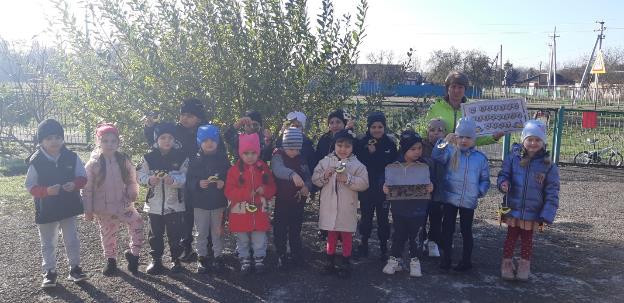 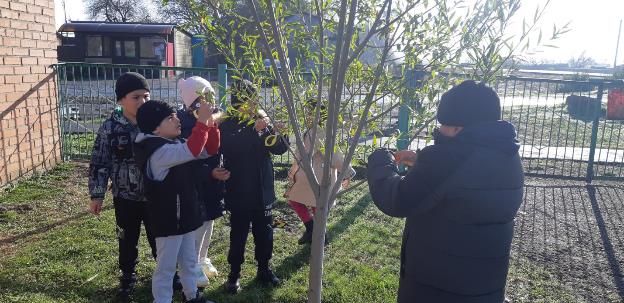 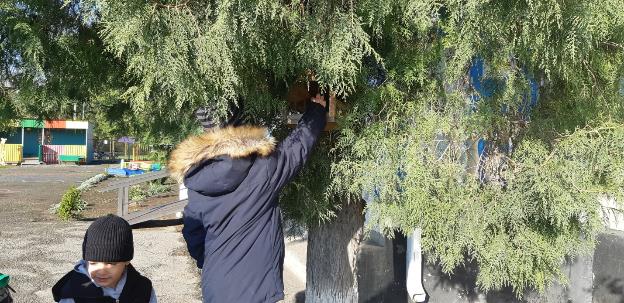 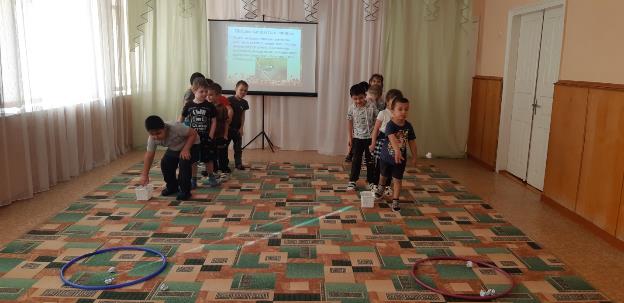 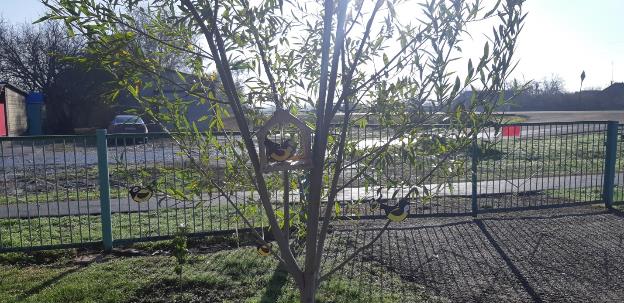 